Интересные эксперименты с водой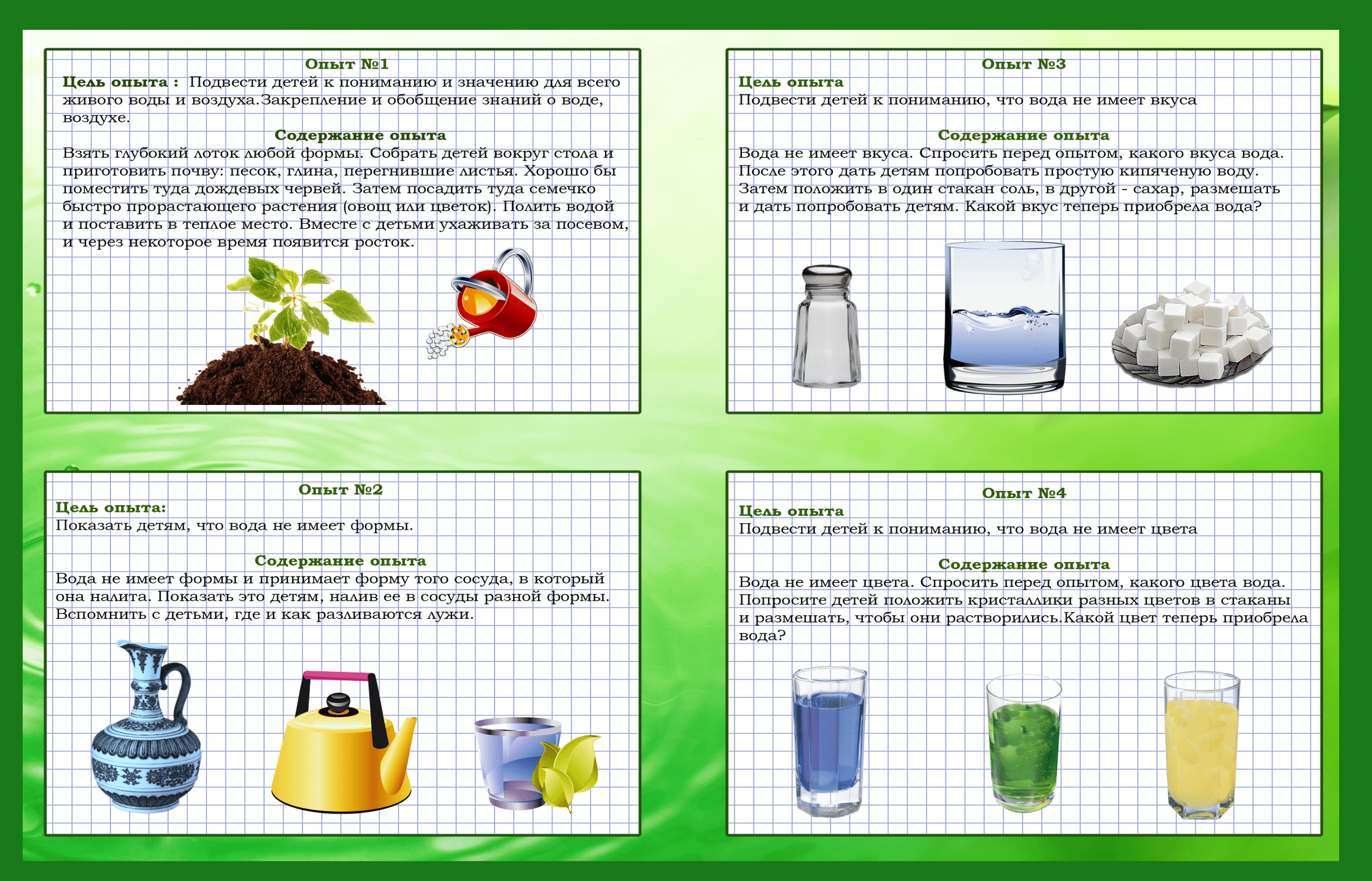 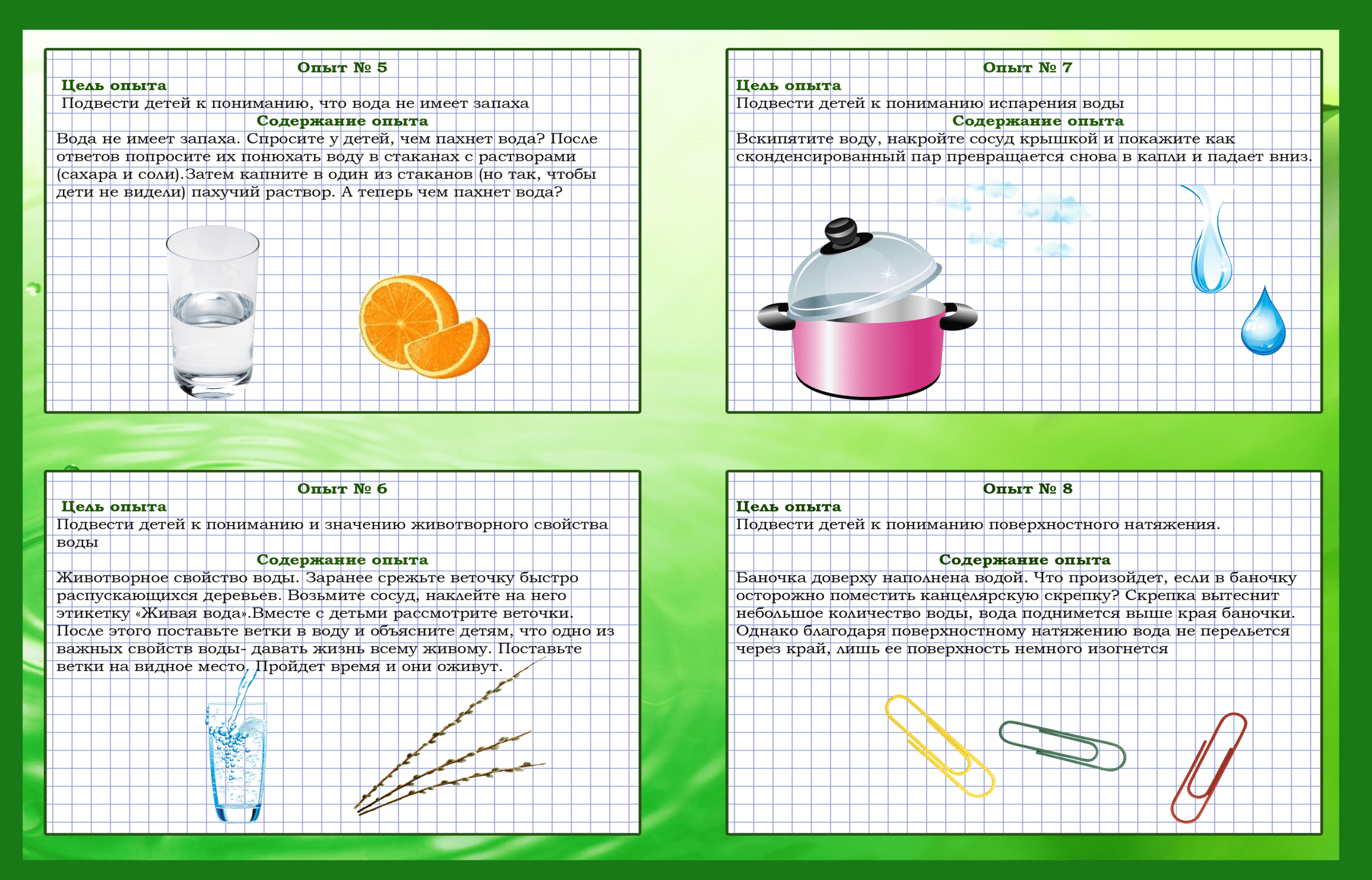 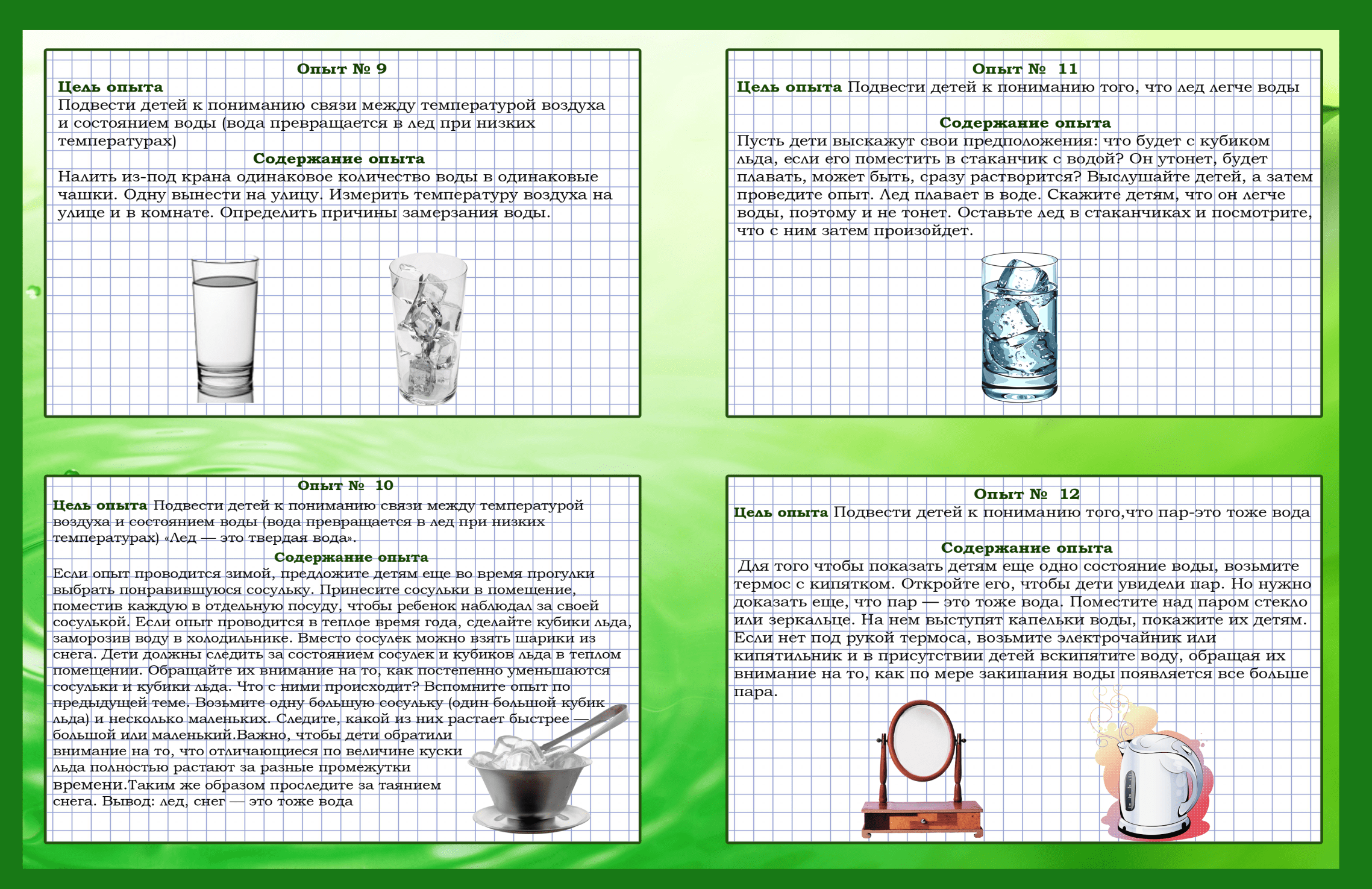 